ProtokollSitzung des Ortsbeirates am   Tagesordnung öffentlicher TeilBegrüßung und Feststellung der Anzahl der anwesenden Mitglieder des OrtsbeiratesBeschluss über die TagesordnungPrüfung von eventuellen Einwendungen des Protokolls vom   EinwohnerfragestundeMitteilungen und Anfragen TextText Text Tagesordnung nichtöffentlicher TeilText Zu 1) Es wird die Anwesenheit von   Mitgliedern festgestellt (siehe Anlage).Zu 2) Änderungsanträge zur Tagesordnung werden gestellt / nicht gestellt. Der Tagesordnung wird mit    Stimmen zugestimmt.Zu 3) schriftliche oder mündliche Einwendungen liegen vor / nicht vor.Zu 4)   UnterschriftOrtsbeirat:    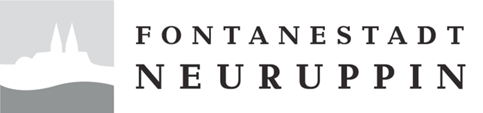 